 therapeutic services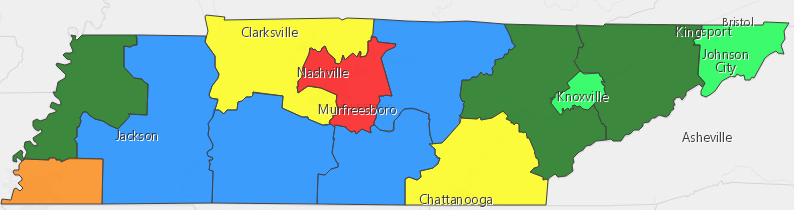 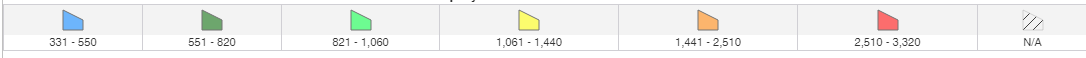 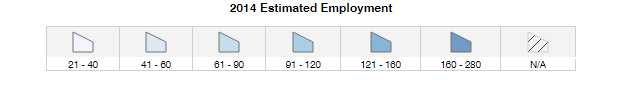 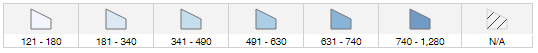 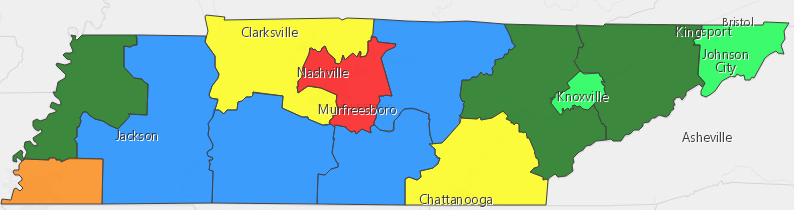 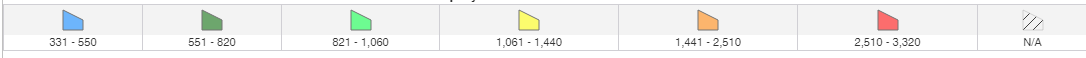 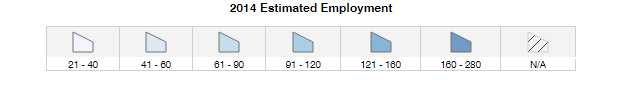 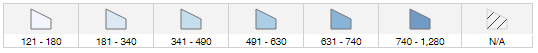 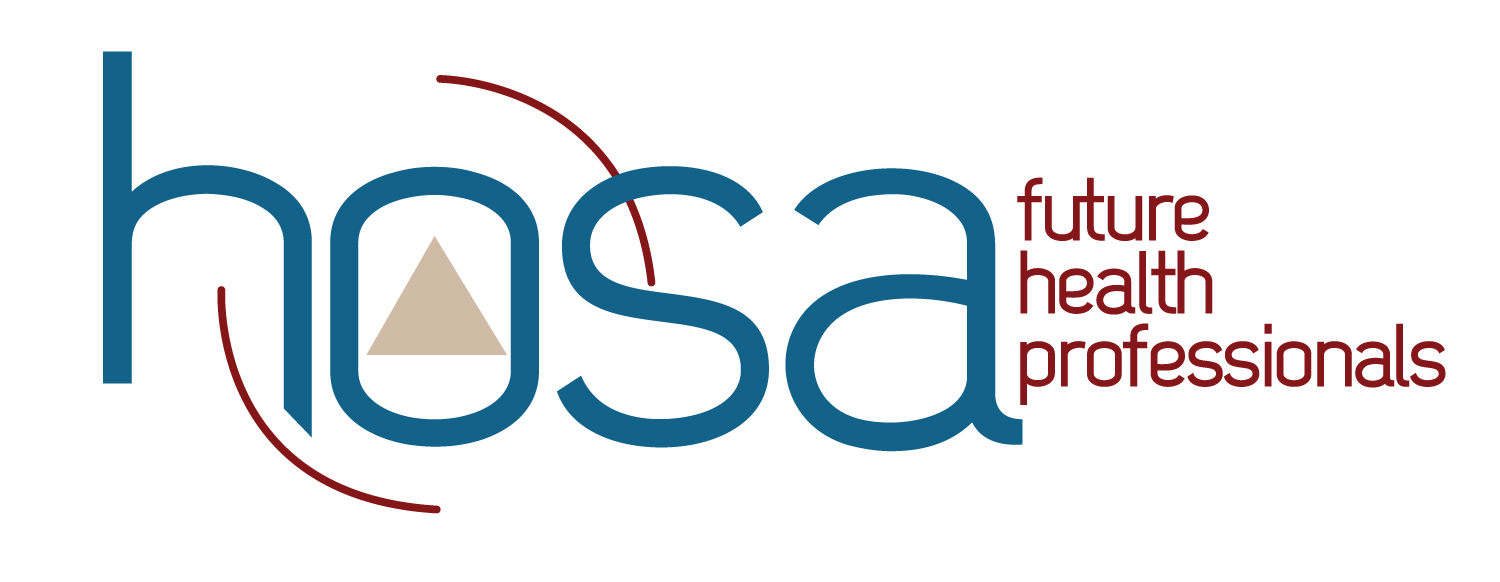 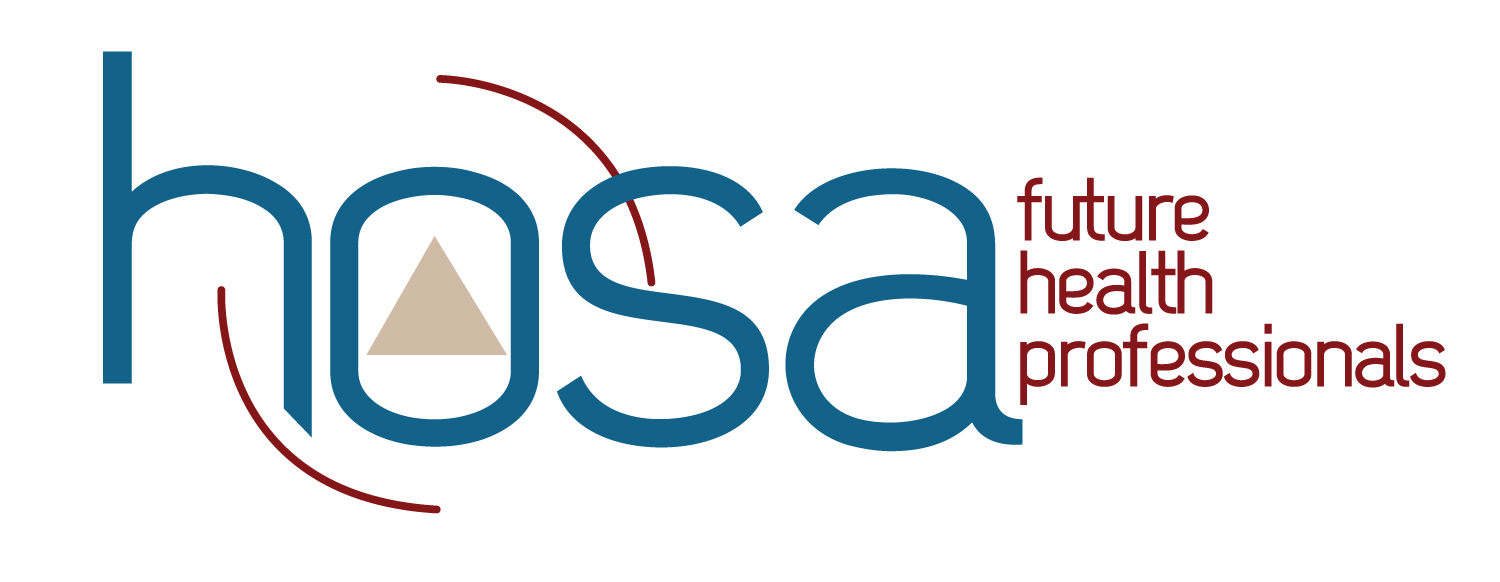 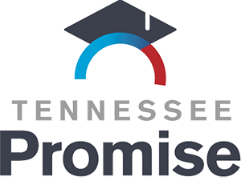 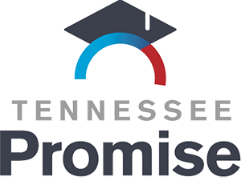 